otevřeno v pondělí a ve středu 9:00 – 11:3012.  a  14. července19.  a  21. července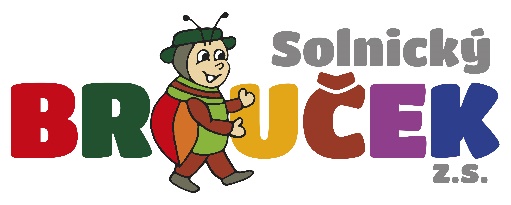 		26.  a  28. července                                            16.  a   18. srpna                                            23.  a  25. srpnaRádi u nás přivítáme i školní děti na TVOŘIVÉ DÍLNY nebo si jen tak pohrát v herně. Téma dílen bude upřesněno na plakátech.KAŽDODENNÍ PROVOZ BUDE ZAHÁJEN 1.9.